www.czechstepbystep.czKrátké české zprávy: Mladí a kariéra
Před poslechem:					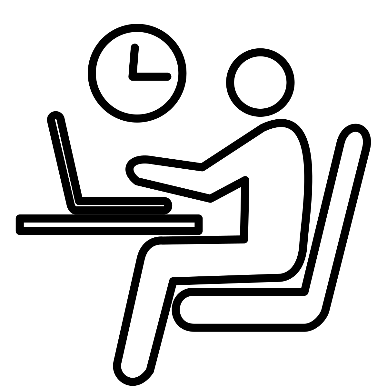 1. Povídejte si.                                                                                         
1. Pracujete, nebo studujete? 2. Je pro Vás kariéra důležitá?………………………………………………………................Při poslechu:2. Označte, co je / není pravda. 1. Generaci Z tvoří lidé narození v osmdesátých letech.					ANO/NE2. Pro starší generaci byla kariéra docela důležitá.					ANO/NE3. Generace Z nepracuje dobře.							ANO/NE4. Pro mladé lidi je důležitý jejich volný čas.						ANO/NE5. Mladí lidé často kvůli své práci vyhoří.						ANO/NE6. Zaměstnavatelům se nový trend celkem líbí.						ANO/NE7. Odpočinutý zaměstnanec lépe pracuje a spolupracuje s ostatními.			ANO/NE……………………………………………………………………………………..Po poslechu:3. Spojte věty. 1. Generaci Z tvoří mladí lidé				A. tolik nezajímá.2. Generaci Z kariéra 					B. smlouvy musí.3. Pro mladé lidi je důležitý				C. být offline.4. Dělají jen to, co podle				D. vyhoření.5. Po pracovní době chtějí 				E. příliš nadšení.6. Jejich starším kolegům více hrozí 			F. produktivnější a lépe spolupracuje.7. Zaměstnavatelé ale z nového trendu nejsou		G. narození v 90. letech.8. Odpočinutý zaměstnanec je 				H. volný čas.